В соответствии со статьей 69.1 Федерального закона от 13 июля 2015 года № 218-ФЗ «О государственной регистрации недвижимости»:1.В отношении  земельного участка с кадастровым номером 21:06:190601:154, расположенного по адресу: Чувашская Республика, Алатырский р-н, с/пос. Ахматовское, сдт «Колос», ул.Садовая уч-к 35 в качестве его правообладателя, владеющего данным объектом недвижимости на праве собственности, выявлен Большаков Евгений Анатольевич, ………………. года рождения, место рождения:…………………. паспорт гражданина………………………….., выданный  ……………………………...,проживающий (зарегистрированный по месту жительства) по адресу: …………………………………2. Право собственности Большакова Евгения Анатольевича на указанный в пункте 1 настоящего распоряжения земельный участок подтверждается справкой от 16.06.2023 № 665, выданной нотариусом Алатырского нотариального округа Чувашской Республики Мироновой М.В.       3. Отделу экономики и муниципального имущества направить данное распоряжение для внесения изменений в Единый государственный реестр недвижимости.Глава Алатырского	Н.И.Шпилеваямуниципального округа                                                     Проект     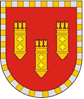 АДМИНИСТРАЦИЯ АЛАТЫРСКОГО МУНИЦИПАЛЬНОГО ОКРУГАЧУВАШСКОЙ РЕСПУБЛИКИРАСПОРЯЖЕНИЕ.05.2023 № _____г. АлатырьУЛАТӐР МУНИЦИПАЛИТЕТ ОКРУГӖН АДМИНИСТРАЦИЙӖЧӐВАШ РЕСПУБЛИКИНХУШУ.05.2023 № _____Улатӑр г.